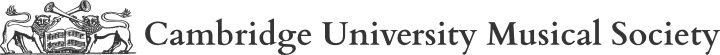 Contact: Helen Daniels						Telephone number: 07450 206 276Email: helendaniels321@btinternet.comDate: 12/06/2014FOR IMMEDIATE RELEASECAMBRIDGE UNIVERSITY MUSIC SOCIETY’S MAY WEEK CONCERT 2015To close the fantastic CUMS 2014-2015 Season the CUMS Symphony Orchestra will be collaborating with the CUMS Chorus, joined by soloists from The Bach Choir to perform the iconic Verdi Requiem. This collaboration between the CUMS symphony orchestra and chorus is a long-standing tradition of the society and is the largest concert of every annual season.Written in memory of the Italian author Alessandro Manzoni, Verdi’s Requiem is the only large-scale work he wrote that was not intended for the operatic stage; however, it is not without its theatrical moments such as the earth-shattering ‘Dies Irae’ and the heart-wrenching ‘Libera me’. The Requiem, composed for tremendous forces has only ever been rivalled by the likes of Brahms, Berlioz and Britten: this is a performance of sheer scale not to be missed.     Widely recognised as one of the leading choral directors in the UK, Cambridge alumnus David Hill currently holds the posts of Musical Director of The Bach Choir and Chief Conductor of The BBC Singers.  David has been involved in numerous CUMS concerts, conducting a performance of Britten’s War Requiem in King’s College Chapel in 2010. Joining David Hill for this performance are four Cambridge alumni soloists: Philippa Boyle (soprano), Jennifer Johnston (mezzo-soprano), Sam Furness (tenor) and Andrew Greenan (bass). CUMS, founded in 1843, is one of the oldest and most distinguished university music societies in the world, offering a world-class musical education for its University members. In nurturing musicians of the future, CUMS is proud to have cultivated the talents of esteemed musicians such as Sir Mark Elder, Sir John Eliot Gardiner and Edward Gardner. 8pm, Saturday 13th June 2015King’s College Chapel, Trinity Street, CambridgeTickets: £32, £26, £20, £10Students: £4 reduction of above prices and £5 on the door, subject to availabilityBooking: www.adcticketing.comTel: 01223 300085ADC Theatre, Park Street, Cambridge, CB5 8ASFor more information about CUMS please visit our website: www.cums.org.uk###